У  К  Р А  Ї  Н  А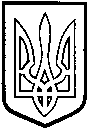 ТОМАШПІЛЬСЬКА РАЙОННА РАДАВ І Н Н И Ц Ь К О Ї  О Б Л А С Т ІРОЗПОРЯДЖЕННЯвід 18 липня 2016 року №25Про скликання позачергової шостої сесії районної ради сьомого скликанняВідповідно до статей 46, 55 Закону України «Про місцеве самоврядування в Україні», статті 16 Регламенту районної ради 7 скликання, враховуючи клопотання Томашпільської районної державної адміністрації від 18 липня 2016 року №01.01-15/1555:	1. Скликати позачергову шосту сесію районної ради 7 скликання         22 липня 2016 року о 10 00 годині в залі засідань районної ради.	2. На розгляд сесії внести такі питання: - Про внесення змін до рішення 2 сесії районної ради 7 скликання від 7 грудня 2015 року №10 „Про районний бюджет на 2016 рік”.- Інші.	3. На сесію запросити сільських та селищних голів, начальників окремих управлінь і відділів районної державної адміністрації (згідно списку), представників засобів масової інформації.4. Комунальному підприємству «Редакція газети і радіомовлення «Томашпільський вісник» дати оголошення про скликання позачергової шостої сесії районної ради 7 скликання.Голова районної ради                                                      Д.Коритчук Виконавець: Філоненко В.В.